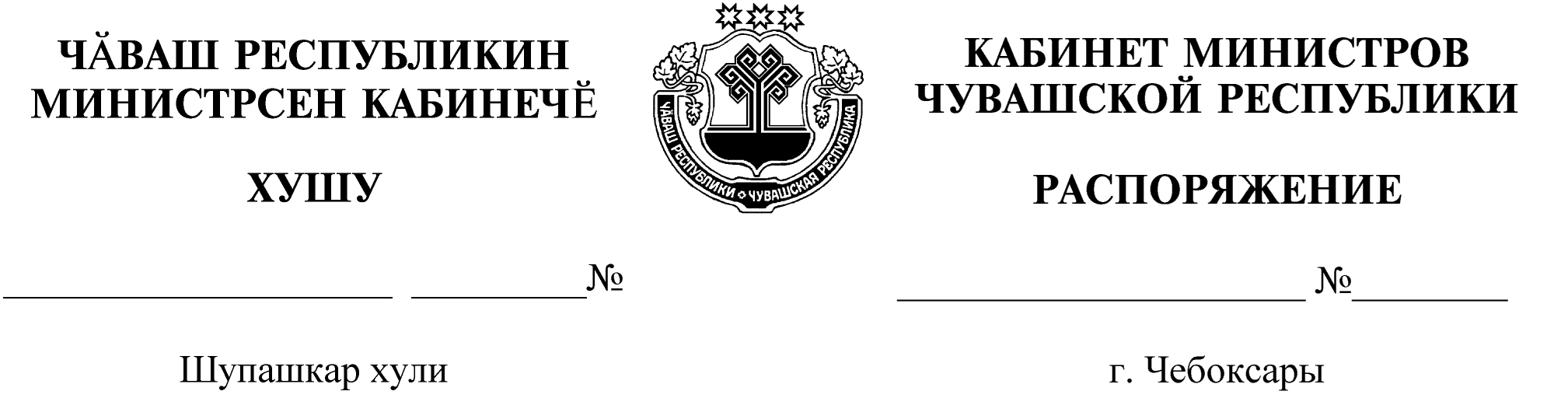 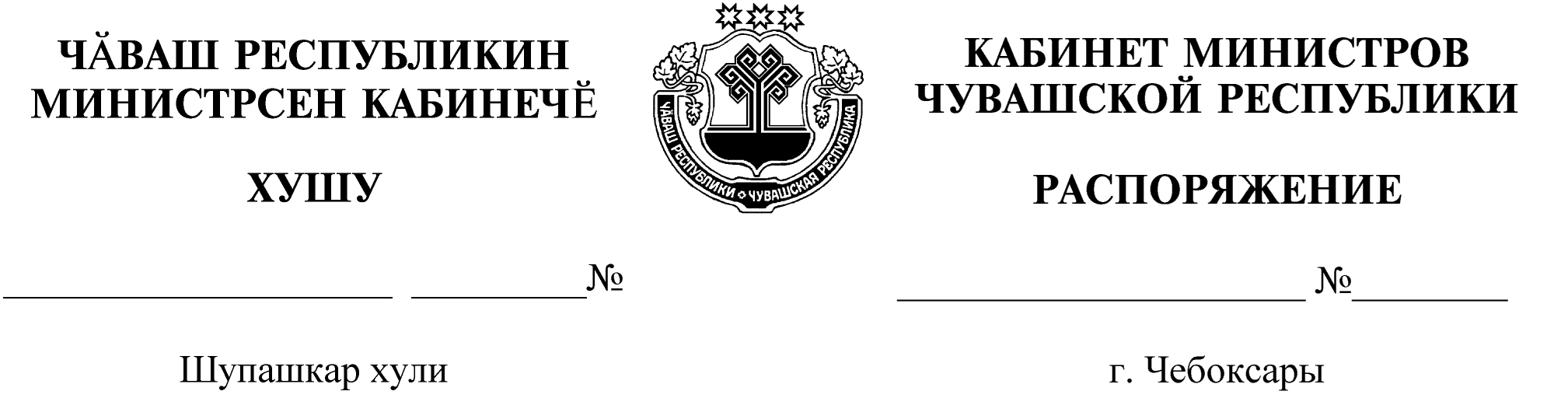 	Назначить Копееву Татьяну Александровну на должность заместителя руководителя Государственной службы Чувашской Республики по конкурентной политике и тарифам.Председатель Кабинета Министров          Чувашской Республики                                                                    О.Николаев